ROMÂNIA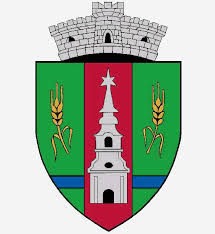 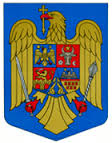 JUDEŢUL ARADCONSILIUL LOCAL ZERINDTel/Fax: 0257355566e-mail: primariazerind@yahoo.comwww.primariazerind.roH O T Ă R Â R E A NR.29.27.02.2019.Privind aprobarea utilizării excedentului  bugetului local al Comunei Zerind aflat in sold la data de  31.12.2018.Consiliul Local ZERIND, Judetul Arad, intrunit in sedinta ordinara din data de 27.02.2018.Văzând:-Expunerea de motive al primarului Comunei Zerind,initiatorul proiectului de hotarare;-Raportul comisiilor de specialitate al Consiliului local Zerind prin care se acorda aviz favorabil proiectului de hotarare;-Referatul Compartimentului fianciar-contabil al Primăriei Comunei Zerind nr.271 din 20.02.2019.;-prevederile art. 54.alin. 1.lit.a. alin.(1)^2 , art.58 alin.(1) lit.a si b din Legea nr. 273/2006 privind finanţele publice locale,cu modificările şi completările ulterioare.-prevederile art.39(1), art. 36.alin.(4) lit.a. şi art.45 alin.(2) lit.a. din Legea nr.215/2001 a administraţiei publice locale,-Numarul voturilor exprimate ale consilierilor 9 voturi ,,pentru,, astfel exprimat de catre cei  9 consilieri prezenti,din totalul de 9 consilieri locali in functie.H O T Ă R Ă Ş T E:Art.1.- (1)Se aprobă utilizarea excedentului bugetului local al Comunei Zerind, aflat in sold la data de 31.12.2018 in suma de  2.264.113,90 lei , în cadrul secţiunii de dezvoltare a bugetului local  pe anul 2019, respectiv  pentru acoperirea temporară a golurilor de casă provenite din decalajele între veniturile şi cheltuielile secţiunilor de funcţionare şi dezvoltare în anul 2019.           -(2)Excedentul bugetar se utilizeaza pentru realizarea unor obiective de investitii si pentru urmatoarele proiecte finantate din fonduri externe nerambursabile aferente cadrului financiar 2014-2020 dupa cum urmeaza:        a.Reabilitare,modernizare si dotare camin cultural Zerind,M.7.6. suma de 716.000 lei        b.Reabilitare drumuri in comuna Zerind ,judetul Arad,M.7.2. suma de 1.548.113,90 leiArt.2.-Prezenta se comunică Instituţiei Prefectului-Judeţul Arad,DGFPJ Arad,Trezoreriei Chişineu-Criş şi Compartimentului financiar-contabil al Primăriei Zerind.              PREŞEDINTE                                                                    Contrasemneaza,SECRETAR             GAL  LEVENTE                                                           jr.BONDAR HENRIETTE KATALIN